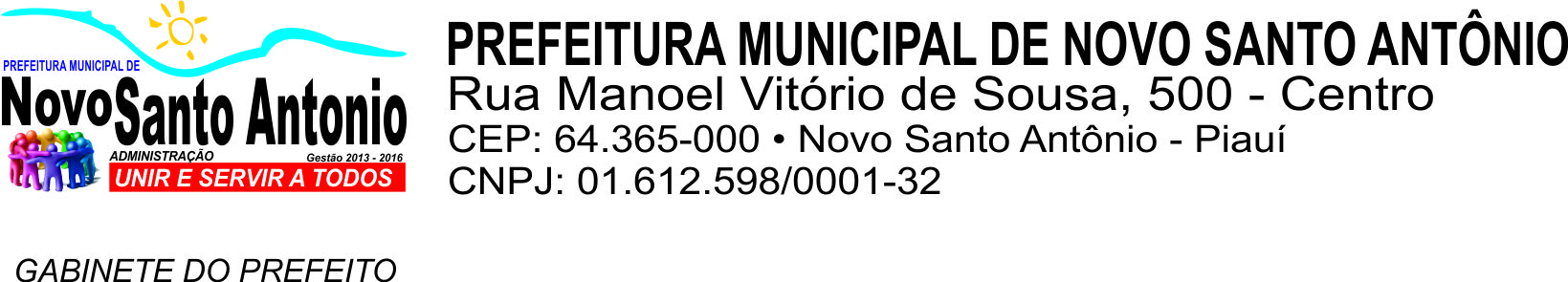 EXTRATO DE CONTRATOFundamento Legal: Art. 37, inciso IX – CF.Objeto: Contrato a prestação de serviços como PSICOPEDAGOGO, com carga horária de 20 (vinte) horas semanais, a serem prestados no Município de Novo Santo Antônio- PI, junto à Secretaria Municipal de Educação.Contratante: Prefeitura Municipal de Novo Santo Antônio- PIContratado: Antonio do Nascimento Santiago.Valor: R$ 3.417,78 (três mil quatrocentos e dezessete reais e setenta e oito centavos).Assinatura: 01 de Março de 2017.Vigência: 01/03/2017 a 31/12/2017Novo Santo Antônio-PI, 01 de Março de 2017.____________________________________Edgar Geraldo de Alencar Bona MirandaPREFEITO MUNICIPAL